Bases de datos de información de la UPOVDocumento preparado por la Oficina de la UniónDescargo de responsabilidad: el presente documento no constituye un documento de política u orientación de la UPOVResumen	El presente documento tiene por objeto informar acerca de las novedades que se han producido en relación con la base de datos GENIE y presentar propuestas de modificación del sistema de códigos de la UPOV. 	El presente documento se presenta en dos secciones. En la primera sección, “Propuestas de modificación del sistema de códigos de la UPOV y de los códigos de la UPOV”, se exponen los asuntos sobre los que el TC debe adoptar una decisión. En la segunda sección, "Cuestiones para información”, se exponen cuestiones para información del TC, acerca de las cuales no es necesario tomar decisiones en la presente etapa.	Se invita al TC a considerar:	a)	una propuesta de revisión del documento UPOV/INF/23 “Sistema de códigos de la UPOV” a fin de establecer el número máximo de caracteres que puede contener el elemento añadido a los códigos UPOV, según se expone en los párrafos 10 y 11 del presente documento;	b)	si procede invitar al TWA y al TWV a que, en sus sesiones de 2023, examinen la propuesta de crear grupos de variedades para los códigos UPOV de Beta vulgaris L. ssp. vulgaris, según se expone en el párrafo 18 del presente documento;	b)	si procede invitar al TWV a que, en su sesión de 2023, examine la propuesta de crear grupos de variedades para los códigos UPOV de Brassica oleracea, según se expone en el párrafo 19 del presente documento;	d)	si procede invitar al TWA y al TWV a que, en sus sesiones de 2023, consideren si procede crear grupos de variedades para el código UPOV ZEAAA_MAY_MAY, según se expone en el párrafo 21;	e)	la propuesta de suprimir los códigos UPOV HYLOC, HYLOC_COS, HYLOC_GUA, HYLOC_GUN, HYLOC_POL e HYLOC_UND, según se expone en el párrafo 27 del presente documento; y	f)	la propuesta de suprimir los códigos UPOV CALAT_CRO, CALAT_LOE, CALAT_LRO, CALAT_ROS y CALAT_WAR, según se expone en el párrafo 30 del presente documento.	Se invita al TC a tomar nota de:	a)	que en 2021 se crearon 131 nuevos códigos UPOV y la base de datos GENIE contiene un total de 9.342 códigos UPOV;	b)	que el TWV, en su quincuagésima sexta sesión, convino en que deben usarse grupos de variedades para reemplazar nombres botánicos infraespecíficos complicados, como en los casos de Beta vulgaris, Brassica oleracea y Cichorium intybus;	c)	la invitación a los Países Bajos a desarrollar más la propuesta de creación de grupos de variedades para Beta vulgaris, Brassica oleracea y Cichorium intybus para presentarla en la quincuagésima séptima sesión del TWV;	d)	la invitación del TWV a la Oficina de la Unión a elaborar propuestas de revisión de los códigos UPOV con información añadida según la posibilidad de usar grupos de variedades para nombres botánicos complicados; 	e)	que el código UPOV CITRU_AUM se modificará para añadir información a fin de crear el grupo “1MA” para las mandarinas y el grupo “2OR” para las naranjas, como se expone en el párrafo 41; y	f)	que, sobre la base de las conclusiones alcanzadas por el TC en su quincuagésima séptima sesión, los códigos UPOV BRASS_OLE_GA, BRASS_OLE_GB, CITRU_AUR, CITRU_CLE, CITRU_MRE, CITRU_CRE, CITRU_INT, CITRU_AUR, CITRU_DAV, CITRU_EXC, CITRU_KER, CITRU_BAL, CITRU_KAR, CITRU_BEN, ZEAAA_MAY_SAC, ZEAAA_MAY_EVE y ZEAAA_MAY_MIC se suprimirán, según se expone en los párrafos 40, 42 y 43, el 1 de enero de 2023, y se informará de los cambios con antelación mediante una circular a los miembros de la Unión y a quienes hayan aportado datos a la base de datos PLUTO.	Los asuntos relativos a las novedades en la base de datos sobre variedades vegetales PLUTO (base de datos PLUTO) se presentan en el documento TC/57/INF/3 “Base de datos sobre variedades vegetales PLUTO”.	El presente documento se estructura del siguiente modo:ANEXO	MODIFICACIONES DE LOS CÓDIGOS UPOV DE BETA VULGARIS, BRASSICA OLERACEA, CITRUS Y ZEA MAYS APROBADAS POR EL COMITÉ TÉCNICO EN SU QUINCUAGÉSIMA SÉPTIMA SESIÓN 	En el presente documento se utilizan las siguientes abreviaturas:CAJ: 		Comité Administrativo y Jurídico GRIN:	Germplasm Resources Information Network (Red de Información de Recursos de Germoplasma del Departamento de Agricultura de los Estados Unidos)	TC: 		Comité Técnico 	TWA:	Grupo de Trabajo Técnico sobre Plantas Agrícolas	TWC:	Grupo de Trabajo Técnico sobre Automatización y Programas Informáticos	TWF: 	Grupo de Trabajo Técnico sobre Plantas Frutales	TWM:	Grupo de Trabajo Técnico sobre Métodos y Técnicas de Examen	TWO:	Grupo de Trabajo Técnico sobre Plantas Ornamentales y Árboles Forestales	TWP:	Grupos de Trabajo Técnico (TWP)	TWV:	Grupo de Trabajo Técnico sobre HortalizasPropuestas de modificación del sistema de códigos de la UPOV y de los códigos de la UPOV Sistema de códigos de la UPOV	El Consejo aprobó el 21 de septiembre de 2021 la orientación acerca del sistema de códigos de la UPOV (documento UPOV/INF/23 “Sistema de códigos de la UPOV”), que se ha publicado en el sitio web de la UPOV en la dirección https://www.upov.int/genie/resources/pdfs/upov_code_system_en.pdf (véase el párrafo 32 del documento C/55/12 “Resultado del examen de los documentos por correspondencia”).Propuestas de revisión del documento UPOV/INF/23 “Orientación acerca del sistema de códigos de la UPOV” Número máximo de caracteres del elemento añadido a los códigos UPOV	En su quincuagésima séptima sesión, el TC examinó una propuesta para establecer el número máximo de caracteres que puede contener el elemento añadido a los códigos UPOV, según se expone en el documento UPOV/INF/23 “Sistema de códigos de la UPOV”, y convino en solicitar a la Oficina de la Unión que prepare una propuesta para que sea examinada por los TWP y el TC en sus sesiones de 2022 (véase el párrafo 35 del documento TC/57/25 “Informe”).	En sus sesiones de 2022, el TWV, el TWA, el TWO, el TWF y el TWM examinaron una propuesta elaborada por la Oficina de la Unión y convinieron en revisar el documento UPOV/INF/23 “Orientación acerca del sistema de códigos de la UPOV” del siguiente modo (véase el párrafo 7 del documento TWV/56/22 “Report” (Informe); el párrafo 23 de TWA/51/11 “Report” (Informe); el párrafo 22 de TWO/54/6 “Report” (Informe); el párrafo 7 de TWF/53/14 “Report” (Informe) y el párrafo 7 de TWM/1/26 “Report” (Informe)) (las eliminaciones se indican con texto resaltado y tachado; las adiciones se indican con texto resaltado y subrayado):“5	CÓDIGO UPOV: INFORMACIÓN AÑADIDA“5.1	Estructuración de los elementos añadidos“5.1.1.	Si es necesario, se puede añadir a un código UPOV un elemento que aporte información sobre el grupo o el tipo de la variedad o sobre la clase de denominación. “El elemento añadido al código UPOV se caracterizará por la siguiente convención de denominación:“Un prefijo que consta de un dígito (un número de  1 a 9) identificará el nuevo elemento añadido. Si fuera necesario, dígitos o letras diferentes pueden indicar diferentes categorías de información. “El elemento añadido debe mantener un máximo de seis dígitos o letras en total (p. ej. ‘1AC2TG’)“Este elemento puede añadirse a cualquier código UPOV, independientemente del taxón vegetal (niveles de género, especie o subespecie). Ejemplos:“Código UPOV del género Abies:	ABIES “Código UPOV con elemento añadido: 	ABIES_1234 1AC2TG“Código UPOV de la especie Abies sibirica: 	ABIES_SIB“Código UPOV con elemento añadido: 	ABIES_SIB_1234 1AC2TG“de la subespecie Abies sibirica subsp. semenovii:	ABIES_SIB_SEM“Código UPOV con elemento añadido: 	ABIES_SIB_SEM_1234 1AC2TG”Corrección de referencias al documento UPOV/EXN/DEN	Deben corregirse las referencias al documento UPOV/INF/12 “Notas explicativas sobre las denominaciones de variedades con arreglo al Convenio de la UPOV” y sustituirse por UPOV/EXN/DEN en los párrafos 4.2 y 4.3 del documento UPOV/INF/23, del siguiente modo: “4.2	Híbridos intergenéricos e híbridos interespecíficos4.2.6 En el caso de los códigos UPOV correspondientes a los géneros y especies híbridos, el código UPOV no distinguirá entre dos híbridos producidos utilizando los mismos parentales. El código UPOV se crea para el primer híbrido notificado a la UPOV de conformidad con el procedimiento establecido en los párrafos 2.2.3 a 2.2.5 4.2.3 a 4.2.5. Sin embargo, si se recibe una petición posterior correspondiente a un híbrido que tenga que ver con los mismos géneros/especies en una combinación diferente, se modificará el nombre botánico principal para indicar que el código UPOV abarca todas las combinaciones que tienen que ver con los mismos géneros/especies.” “4.3	 Introducción de nuevos códigos UPOV / Modificación de códigos UPOV“d) Por lo general, la evolución de la taxonomía no se traducirá en modificaciones de los códigos de la UPOV, a menos que esta evolución traiga consigo un cambio en la clasificación del género de una especie. En las “Notas explicativas sobre las denominaciones de variedades con arreglo al Convenio de la UPOV” (documento UPOV/INF/12 UPOV/EXN/DEN) figuran las clases de denominación de variedades de la UPOV; en los casos de géneros y especies que no están comprendidos en la Lista de clases del Anexo I al documento UPOV/INF/12 UPOV/EXN/DEN, se aplica la regla general (“un género / una clase”), esto es, se considera que un género es una clase (véase la sección 2.5.2 4.5.2 y el Anexo I del documento UPOV/INF/12 UPOV/EXN/DEN). […]”Propuestas de modificación de códigos UPOV Reemplazo de la nomenclatura botánica compleja por grupos de variedadesAntecedentes	En su quincuagésima séptima sesión, el TC convino en modificar los códigos UPOV de Beta vulgaris, Brassica oleracea, Citrus y Zea mays, según se reproduce en el Anexo del presente documento (véanse los párrafos 69 a 80 del documento TC/57/25 “Informe”).	En su quincuagésima sexta sesión, el TWV asistió a dos ponencias tituladas “Uso de grupos de variedades en el sistema de la UPOV para Brassica oleracea y otros cultivos hortícolas” y “Códigos UPOV de Cichorium intybus” a cargo de un experto de los Países Bajos. Se facilita una copia de las ponencias en los documentos TWC/56/13 y TWV/56/15, respectivamente (véanse los párrafos 26 a 30 del documento TWC/56/22 “Report” (Informe)).	En su quincuagésima sexta sesión, el TWV convino en que deben usarse grupos de variedades para reemplazar nombres botánicos infraespecíficos complicados, como en los casos de B. vulgaris, B. oleracea y C. intybus. El TWV acordó invitar a los Países Bajos a desarrollar más la propuesta de creación de grupos de variedades para B. vulgaris, B. oleracea y C. intybus, para presentarla en la quincuagésima séptima sesión del TWV.	En su quincuagésima sexta sesión, el TWV acordó invitar a la Oficina de la Unión a elaborar propuestas de revisión de los códigos UPOV con información añadida según la posibilidad de usar grupos de variedades para nombres botánicos complicados, que se presentará en la quincuagésima séptima sesión del TWV.	En su quincuagésima sexta sesión, el TWV recordó que, en su quincuagésima cuarta sesión, tomó nota de que unas 1.200 variedades que figuran con el código UPOV CICHO_INT en la base de datos PLUTO no pueden asignarse con certeza a ningún grupo de variedades. El TWV acordó invitar a los contribuyentes a la base de datos PLUTO a precisar si las variedades pertenecen al grupo “forrajera”, “industrial”, “de hoja” o “endivia”.Propuesta	Después de la propuesta formulada por el TWV de sustituir los nombres botánicos infraespecíficos complicados, tal vez el TC desee considerar, en la quincuagésima séptima sesión, si procede revisar su decisión de añadir información a los códigos UPOV de Beta vulgaris, Brassica oleracea y Citrus y Zea mays. Códigos UPOV de Beta vulgaris	Se propone al TC que considere si procede invitar al TWA y al TWV a examinar, en sus sesiones de 2023, la siguiente propuesta de crear grupos de variedades para los códigos UPOV de Beta vulgaris L. ssp. vulgaris, y a considerar si procede suprimir el código UPOV BETAA_VUL_GV para evitar que una variedad no pueda asignarse con certeza a ningún grupo de variedades.Códigos UPOV para Brassica oleracea	Se propone al TC que considere si procede invitar al TWV a examinar, en su sesión de 2023, la siguiente propuesta de crear grupos de variedades para el código UPOV Brassica oleracea var. capitata L. Códigos UPOV de Zea mays 	En su quincuagésima séptima sesión, el TC convino en añadir información al código UPOV de ZEAAA_MAY_MAY para establecer los siguientes grupos de variedades: 	Tal vez el TC quiera considerar si procede invitar al TWA y al TWV a examinar, en sus sesiones de 2023, si procede crear grupos de variedades para el código UPOV ZEAAA_MAY_MAY a fin de sustituir los nombres botánicos infraespecíficos, como sigue:Modificaciones propuestas examinadas por el TWF y el TWO en 2022	En la siguiente sección se presentan propuestas de modificación de los códigos UPOV examinadas por el TWF y el TWO en sus sesiones de 2022.	En la sección 4.3.d) de la “Orientación acerca del sistema de códigos de la UPOV” se dispone lo siguiente:“Las modificaciones de los códigos de la UPOV se introducirán siguiendo el procedimiento por el que se introducen nuevos códigos […]. También se notificarán las modificaciones a todos los miembros de la Unión y a quienes hayan aportado datos a la base de datos sobre variedades vegetales”.	Sobre la base de las conclusiones que alcance el TC respecto de los asuntos expuestos en los apartados siguientes, las modificaciones y la fecha de las modificaciones se notificarán con antelación, por medio de una circular, a los miembros de la Unión y a quienes hayan aportado datos a la base de datos PLUTO. Se solicitará a quienes aporten datos a la base de datos PLUTO que utilicen los códigos UPOV modificados cuando remitan los datos de las variedades vegetales a la Oficina de la Unión.Código UPOV de las especies de Hylocereus	Se ha notificado a la Oficina de la Unión la reclasificación de determinadas especies de Hylocereus como especies de Selenicereus.	Se indican a continuación las actuales entradas de la base de datos GENIE correspondientes a ciertas especies de Hylocereus, los taxones que figuran en la base de datos GRIN y el número de entradas en la base de datos PLUTO:	En sus sesiones de 2022, el TWO y el TWF convinieron suprimir los códigos UPOV HYLOC, HYLOC_COS, HYLOC_GUA, HYLOC_GUN, HYLOC_POL e HYLOC_UND, según se indica a continuación. Los nuevos códigos UPOV SELEN, SELEN_COS, SELEN_GUA, SELEN_GUN, SELEN_POL y SELEN_UND abarcarán el género y las especies Hylocereus, H. costaricensis, H. guatemalensis, los híbridos de H. guatemalensis y H. undatus, H. polyrhizus, y H. undatus como sinónimos de Selenicereus, S. guatemalensis, los híbridos de S. guatemalensis y S. undatus, S. monacanthus, y S. undatus, respectivamente. La Oficina de la Unión creará estos nuevos códigos (véase el párrafo 45 del documento TWO/54/6 “Report” (Informe)).Código UPOV de las especies de Calathea	Se ha notificado a la Oficina de la Unión la reclasificación de determinadas especies de Calathea como especies de Goeppertia.	Se indican a continuación las actuales entradas de la base de datos GENIE correspondientes a ciertas especies de Calathea, los taxones que figuran en la base de datos GRIN y el número de entradas en la base de datos PLUTO:	En su sesión de 2022, el TWO convino en suprimir los códigos UPOV CALAT_CRO, CALAT_LOE, CALAT_LRO, CALAT_ROS y CALAT_WAR, como se indica a continuación. Los nuevos códigos UPOV GOEPP_CRO, GOEPP_LOE, GOEPP_LRO, GOEPP_ROS y GOEPP_WAR abarcarán las especies Calathea crocata, Calathea loeseneri, Calathea loeseneri x Calathea roseopicta, Calathea roseopicta y Calathea warscewiczii como sinónimo de Goeppertia, Goeppertia, Goeppertia loeseneri × Goeppertia roseopicta, Goeppertia roseopicta y Goeppertia warscewiczii, respectivamente. La Oficina de la Unión creará estos nuevos códigos (véase el párrafo 46 del documento TWO/54/6 “Report” (Informe) y el párrafo 35 del documento TWF/53/14 “Report” (Informe).	Se invita al TC a considerar:	a)	una propuesta de revisión del documento UPOV/INF/23 “Sistema de códigos de la UPOV” a fin de establecer el número máximo de caracteres que puede contener el elemento añadido a los códigos UPOV, según se expone en los párrafos 10 y 11 del presente documento;	b)	si procede invitar al TWA y al TWV a que, en sus sesiones de 2023, examinen la propuesta de crear grupos de variedades para los códigos UPOV de Beta vulgaris L. ssp. vulgaris, según se expone en el párrafo 18 del presente documento;	b)	si procede invitar al TWV a que, en su sesión de 2023, examine la propuesta de crear grupos de variedades para los códigos UPOV de Brassica oleracea, según se expone en el párrafo 19 del presente documento;	d)	si procede invitar al TWA y al TWV a que, en sus sesiones de 2023, consideren si procede crear grupos de variedades para el código UPOV ZEAAA_MAY_MAY, según se expone en el párrafo 21; 		e)	la propuesta de suprimir los códigos UPOV HYLOC, HYLOC_COS, HYLOC_GUA, HYLOC_GUN, HYLOC_POL e HYLOC_UND, según se expone en el párrafo 27 del presente documento; y	f)	la propuesta de suprimir los códigos UPOV CALAT_CRO, CALAT_LOE, CALAT_LRO, CALAT_ROS y CALAT_WAR, según se expone en el párrafo 30 del presente documento. Cuestiones para informaciónBase de datos GENIEAntecedentes	El propósito de la base de datos GENIE (http://www.upov.int/genie/en/) es proporcionar información en Internet sobre la situación de la protección, la cooperación en materia de examen, la experiencia en el examen DHE y la existencia de directrices de examen de la UPOV para distintos GÉNeros y especIEs (de ahí el nombre GENIE). También se utiliza para elaborar los documentos pertinentes del Consejo y del TC relativos a esa información.	La base de datos GENIE constituye el repositorio de códigos UPOV y proporciona información sobre los nombres botánicos y nombres comunes principales y alternativos de los taxones vegetales.Novedades en los códigos UPOV 	En 2021, se crearon 131 nuevos códigos UPOV. Al 31 de diciembre de 2021, la base de datos GENIE contenía un total de 9.342 códigos UPOV.* Se incluyen los cambios introducidos en los códigos UPOV que resultan de la modificación de la “Orientación acerca del sistema de códigos de la UPOV” en lo que concierne a los híbridos (véase el documento TC/49/6).Verificación por los TWP 	En la sección 3.3 de la “Orientación acerca del sistema de códigos de la UPOV” se dispone lo siguiente:“Las modificaciones de los códigos de la UPOV se introducirán siguiendo el procedimiento por el que se introducen nuevos códigos […]. También se notificarán las modificaciones a todos los miembros de la Unión y a quienes hayan aportado datos a la base de datos sobre variedades vegetales”.	De conformidad con el procedimiento establecido en la sección 3.3 de la “Orientación acerca del sistema de códigos de la UPOV”, la Oficina de la Unión ha elaborado cuadros de las adiciones y modificaciones de los códigos UPOV, con el fin de que sean verificados por las autoridades competentes, para cada una de las sesiones de los Grupos de Trabajo Técnico (TWP) de 2022.	Se ha pedido a los expertos del Grupo de Trabajo Técnico sobre Hortalizas (TWV), del Grupo de Trabajo Técnico sobre Plantas Ornamentales y Árboles Forestales (TWO), del Grupo de Trabajo Técnico sobre Plantas Agrícolas (TWA) y del Grupo de Trabajo Técnico sobre Plantas Frutales (TWF) que verifiquen las modificaciones de los códigos UPOV, los nuevos códigos UPOV o la información nueva añadida a los códigos UPOV existentes y los códigos UPOV usados en la base de datos PLUTO por primera vez, según se reproduce en el Anexo IV del documento TWP/6/4 “Bases de datos de información de la UPOV” y que envíen sus observaciones a la Oficina de la Unión a más tardar el 31 de diciembre de 2022. Propuestas de modificación de códigos UPOV Reemplazo de la nomenclatura botánica compleja por grupos de variedades	En la sección 4.3.d) de la “Orientación acerca del sistema de códigos de la UPOV” se dispone lo siguiente:“Las modificaciones de los códigos de la UPOV se introducirán siguiendo el procedimiento por el que se introducen nuevos códigos […]. También se notificarán las modificaciones a todos los miembros de la Unión y a quienes hayan aportado datos a la base de datos sobre variedades vegetales”.	Sobre la base de las conclusiones que alcance el TC respecto de los asuntos expuestos en los apartados siguientes, las modificaciones y la fecha de las modificaciones se notificarán con antelación, por medio de una circular, a los miembros de la Unión y a quienes hayan aportado datos a la base de datos PLUTO. Se solicitará a quienes aporten datos a la base de datos PLUTO que utilicen los códigos UPOV modificados cuando remitan los datos de las variedades vegetales a la Oficina de la Unión.Códigos UPOV de Brassica oleracea	Sobre la base de las conclusiones alcanzadas por el TC, los códigos UPOV BRASS_OLE_GA y BRASS_OLE_GB se suprimirán el 1 de enero de 2023. Códigos UPOV de Citrus	Sobre la base de las conclusiones alcanzadas por el TC, el 1 de enero de 2023, el código UPOV CITRU_AUM se modificará para añadir información a fin de crear el grupo “1MA” para las mandarinas y el grupo “2OR” para las naranjas, como sigue. 	Los códigos UPOV CITRU_CLE, CITRU_MRE, CITRU_CRE, CITRU_INT, CITRU_AUR, CITRU_DAV, CITRU_EXC, CITRU_KER, CITRU_BAL, CITRU_KAR y CITRU_BEN se suprimirán en la fecha indicada. Códigos UPOV de Zea mays 	Sobre la base de las conclusiones alcanzadas por el TC, los códigos UPOV ZEAAA_MAY_SAC, ZEAAA_MAY_EVE y ZEAAA_MAY_MIC se suprimirán el 1 de enero de 2023. 	Se invita al TC a tomar nota de: 	a)	que en 2021 se crearon 131 nuevos códigos UPOV y la base de datos GENIE contiene un total de 9.342 códigos UPOV;	b)	que el TWV, en su quincuagésima sexta sesión, convino en que deben usarse grupos de variedades para reemplazar nombres botánicos infraespecíficos complicados, como en los casos de Beta vulgaris, Brassica oleracea y Cichorium intybus;	c)	la invitación a los Países Bajos a desarrollar más la propuesta de creación de grupos de variedades para Beta vulgaris, Brassica oleracea y Cichorium intybus para presentarla en la quincuagésima séptima sesión del TWV;	d)	la invitación del TWV a la Oficina de la Unión a elaborar propuestas de revisión de los códigos UPOV con la información añadida según la posibilidad de usar grupos de variedades para nombres botánicos complicados;	e)	que el código UPOV CITRU_AUM se modificará para añadir información a fin de crear el grupo “1MA” para las mandarinas y el grupo “2OR” para las naranjas, como se expone en el párrafo 41; y	f)	que, sobre la base de las conclusiones alcanzadas por el TC en su quincuagésima séptima sesión, los códigos UPOV BRASS_OLE_GA, BRASS_OLE_GB, CITRU_AUR, CITRU_CLE, CITRU_MRE, CITRU_CRE, CITRU_INT, CITRU_AUR, CITRU_DAV, CITRU_EXC, CITRU_KER, CITRU_BAL, CITRU_KAR, CITRU_BEN, ZEAAA_MAY_SAC, ZEAAA_MAY_EVE y ZEAAA_MAY_MIC se suprimirán, según se expone en los párrafos 40, 42 y 43, el 1 de enero de 2023, y se informará de los cambios con antelación mediante una circular a los miembros de la Unión y a quienes hayan aportado datos a la base de datos PLUTO.[Sigue el Anexo]MODIFICACIONES DE LOS CÓDIGOS UPOV DE BETA VULGARIS, BRASSICA OLERACEA, CITRUS Y ZEA MAYS APROBADAS POR EL COMITÉ TÉCNICO EN SU QUINCUAGÉSIMA SÉPTIMA SESIÓNEn su quincuagésima séptima sesión, el TC aprobó las siguientes modificaciones de los códigos UPOV (véanse los párrafos 69 a 80 del documento TC/57/25 “Informe”).El TC tomó nota de que las modificaciones de los códigos UPOV y la fecha de las modificaciones se notificarán con antelación, por medio de una circular, a los miembros de la Unión y a quienes hayan aportado datos a la base de datos PLUTO.Códigos UPOV de Beta vulgarisEn su quincuagésima séptima sesión, el TC convino en modificar los códigos UPOV de Beta vulgaris L. subsp. vulgaris, según se reproduce en el Apéndice I del presente Anexo.El TC convino en añadir información a los códigos UPOV de Beta vulgaris L. subsp. vulgaris para establecer los siguientes grupos: i)	Grupo de la remolacha forrajera: Clase 2.1 (“21FB”), ii)	Grupo de la remolacha azucarera: Clase 2.1 (“21SB”), iii)	Grupo de la remolacha de mesa: Clase 2.2 (“22BR”), ii)	Grupo de la acelga: Clase 2.2 (“22LB”).El TC convino en que la información sobre clases de denominación del documento UPOV/EXN/DEN “Notas explicativas sobre las denominaciones de variedades con arreglo al Convenio de la UPOV” tiene que actualizarse del siguiente modo:Códigos UPOV de Brassica oleracea En su quincuagésima séptima sesión, el TC convino en modificar los nombres botánicos de Brassica oleracea conforme a la base de datos GRIN y modificar en consecuencia los códigos UPOV en lo que respecta a los grupos, según se reproduce en el Apéndice II del presente Anexo.El TC convino en añadir información al código UPOV de Brassica oleracea L. var. capitata L. (BRASS_OLE_GC) a fin de crear grupos o tipos de variedades de repollo blanco y lombarda, como se indica a continuación: i)	Repollo blanco: 1W (p. ej. BRASS_OLE_GC_1W)ii)	Lombarda: 2R (p. ej. BRASS_OLE_GC_2R)Códigos UPOV de CitrusEn su quincuagésima séptima sesión, el TC convino en añadir información al código UPOV CITRU_AUM a fin de crear el grupo “1MA” para las mandarinas y el grupo “2OR” para las naranjas.El TC convino en modificar el código UPOV CITRU_AUM atendiendo a la reclasificación de Citrus clementina hort. ex Tanaka (código UPOV: CITRU_CLE) como sinónimo de Citrus aurantium L. (código UPOV: CITRU_AUM), según se reproduce en el Apéndice III del presente Anexo.El TC suscribió la propuesta de revisión parcial de las directrices de examen de Citrus formulada por el TWF a fin de trasladar las especies obsoletas del recuadro de "nombres botánicos principales” al recuadro de "nombres botánicos alternativos”.Códigos UPOV de ZEAAA_MAY_SAC, ZEAAA_MAY_EVE y ZEAAA_MAY_MICEn su quincuagésima séptima sesión, el TC convino en suprimir los códigos UPOV ZEAAA_MAY_SAC, ZEAAA_MAY_EVE y ZEAAA_MAY_MIC, a los que abarcará el código UPOV ZEAAA_MAY_MAY, según se reproduce en el Apéndice IV del presente Anexo.El TC convino en añadir información de los tipos o grupos de variedades al código UPOV ZEAAA_MAY_MAY para establecer los siguientes tipos o grupos de variedades: i)	Maíz: “1MA”ii)	Maíz dulce: “2SW” iii)	Maíz palomero o reventón: “3PO”[Sigue el Apéndice I]modificaciones de los códigos UPOV de Beta vulgaris subsp. vulgarisAprobadas por el Comité Técnico, en su quincuagésima séptima sesión[Sigue el Apéndice II]MODIFICACIONES DE LOS CÓDIGOS UPOV DE BRASSICA OLERACEAAprobadas por el Comité Técnico, en su quincuagésima séptima sesión [Sigue el Apéndice III]MODIFICACIONES DE LOS CÓDIGOS UPOV DE CITRUSAprobadas por el Comité Técnico, en su quincuagésima séptima sesión[Sigue el Apéndice IV] MODIFICACIONES DE LOS CÓDIGOS UPOV DE CITRUSAprobadas por el Comité Técnico, en su quincuagésima séptima sesión[Fin del Apéndice IV y del documento]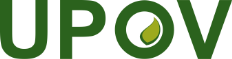 SUnión Internacional para la Protección de las Obtenciones VegetalesComité TécnicoQuincuagésima octava sesiónGinebra, 24 y 25 de octubre de 2022TC/58/10Original: InglésFecha: 12 de octubre de 2022Clase de denominaciónNombres botánicosCódigo UPOV actualCódigos UPOV con información añadidaCódigo UPOV propuesto con información del grupo Clase 2.1Beta vulgaris L. subsp. vulgaris (grupo de la remolacha forrajera) (sinónimo de Beta vulgaris L. subsp. vulgaris var. alba DC.)BETAA_VUL_GVABETAA_VUL_VUL _21FBBETAA_VUL_GVAClase 2.1Beta vulgaris L. subsp. vulgaris (grupo de la remolacha azucarera) (sinónimo de Beta vulgaris L. subsp. vulgaris var. saccharifera Alef.)BETAA_VUL_GVSBETAA_VUL_VUL_21SBBETAA_VUL_GVSClase 2.2Beta vulgaris L. subsp. vulgaris (grupo de la remolacha de mesa) (sinónimo de Beta vulgaris L. subsp. vulgaris var. conditiva Alef.)BETAA_VUL_GVCBETAA_VUL_VUL_22BRBETAA_VUL_GVCClase 2.2Beta vulgaris L. subsp. vulgaris (grupo de la acelga) (sinónimo de Beta vulgaris L. subsp. vulgaris var. flavescens DC. f. crispa)BETAA_VUL_GVFBETAA_VUL_VUL_22LBBETAA_VUL_GVFClase 2.3Beta, a excepción de las clases 2.1 y 2.2.BETAA; BETAA_VUL; BETAA_VUL_GVBETAA; BETAA_VUL; Nombres botánicosCódigo UPOV actualCódigos UPOV con información añadidaCódigo UPOV propuesto con información del grupoBrassica oleracea L. var. capitata L. (grupo del repollo blanco) (sinónimo de Brassica oleracea L. f. alba DC.)BRASS_OLE_GCABRASS_OLE_GC_1W BRASS_OLE_GCABrassica oleracea L. var. capitata L. (grupo de la lombarda)(sinónimo de Brassica oleracea L. var. rubra L.)BRASS_OLE_GCRBRASS_OLE_GC_2R BRASS_OLE_GCRNombre botánico principalOtro(s) nombre(s) botánico(s)Grupos de variedadesCódigo UPOV con información añadidaZea mays L. subsp. maysZea mays var ceratina L.; Zea mays var. indentata (Sturtev.) L. H. Bailey; Zea mays var. indurata (Sturtev.) L. H. Bailey;Zea mays var. saccharata (Sturtev.) L. H. Bailey; Zea mays L. saccharata Koern.;Zea mays L. var. everta (Praecox) Sturt.;Zea mays L. convar. microsperma Koern.Maíz: “1MA”ZEAAA_MAY_MAY_1MAZea mays L. subsp. maysZea mays var ceratina L.; Zea mays var. indentata (Sturtev.) L. H. Bailey; Zea mays var. indurata (Sturtev.) L. H. Bailey;Zea mays var. saccharata (Sturtev.) L. H. Bailey; Zea mays L. saccharata Koern.;Zea mays L. var. everta (Praecox) Sturt.;Zea mays L. convar. microsperma Koern.Maíz dulce: “2SW” ZEAAA_MAY_MAY_1SWZea mays L. subsp. maysZea mays var ceratina L.; Zea mays var. indentata (Sturtev.) L. H. Bailey; Zea mays var. indurata (Sturtev.) L. H. Bailey;Zea mays var. saccharata (Sturtev.) L. H. Bailey; Zea mays L. saccharata Koern.;Zea mays L. var. everta (Praecox) Sturt.;Zea mays L. convar. microsperma Koern.Maíz palomero o reventón: “3PO”ZEAAA_MAY_MAY_3PONombre botánico principalOtro(s) nombre(s) botánico(s)Grupos de variedadesCódigo UPOV propuesto con información del grupoZea mays L. subsp. maysZea mays var ceratina L.; Zea mays var. indentata (Sturtev.) L. H. Bailey; Zea mays var. indurata (Sturtev.) L. H. Bailey;Zea mays var. saccharata (Sturtev.) L. H. Bailey; Zea mays L. saccharata Koern.;Zea mays L. var. everta (Praecox) Sturt.;Zea mays L. convar. microsperma Koern.Maíz: “1MA”ZEAAA_MAY_GMAZea mays L. subsp. maysZea mays var ceratina L.; Zea mays var. indentata (Sturtev.) L. H. Bailey; Zea mays var. indurata (Sturtev.) L. H. Bailey;Zea mays var. saccharata (Sturtev.) L. H. Bailey; Zea mays L. saccharata Koern.;Zea mays L. var. everta (Praecox) Sturt.;Zea mays L. convar. microsperma Koern.Maíz dulce: “2SW” ZEAAA_MAY_GSWZea mays L. subsp. maysZea mays var ceratina L.; Zea mays var. indentata (Sturtev.) L. H. Bailey; Zea mays var. indurata (Sturtev.) L. H. Bailey;Zea mays var. saccharata (Sturtev.) L. H. Bailey; Zea mays L. saccharata Koern.;Zea mays L. var. everta (Praecox) Sturt.;Zea mays L. convar. microsperma Koern.Maíz palomero o reventón: “3PO”ZEAAA_MAY_GPOCódigo UPOVNombre botánico principal en GENIENombre(s) botánico(s)en GRINNombre(s) común(es)en GENIENúmero de entradas en PLUTOHYLOCHylocereus (A. Berger) Britton & Rosen.a.pitahaya0HYLOC_COSHylocereus costaricensis (F. A. C. Weber) Britton & Rosen.a.0HYLOC_GUAHylocereus guatemalensis (Eichlam) Britton & Rosen.a.0HYLOC_GUNhíbridos de Hylocereus guatemalensis (Eichlam) Britton & Rose e Hylocereus undatus (Haw.) Britton et Rosen.a.1HYLOC_POLHylocereus polyrhizus (F. A. C. Weber) Britton & Rosen.a.pitahaya0HYLOC_UNDHylocereus undatus (Haw.) Britton & RoseCereus undatus Haw.pitahaya23ActualActualActualPropuestaPropuestaPropuestaCódigo UPOVNombre botánico principalOtro(s) nombre(s) botánico(s)Código UPOVNombre botánico principalOtro(s) nombre(s) botánico(s)HYLOCHylocereus (A. Berger) Britton & Rosen.a.SELENSelenicereus (A. Berger) Britton & RoseHylocereus (A. Berger) Britton & RoseHYLOC_COSHylocereus costaricensis (F. A. C. Weber) Britton & Rosen.a.SELEN_COSSelenicereus costaricensis (F. A. C. Weber) S. Arias & N. KorotkovaHylocereus costaricensis (F. A. C. Weber) Britton & RoseHYLOC_GUAHylocereus guatemalensis (Eichlam) Britton & Rosen.a.SELEN_GUASelenicereus guatemalensis (Eichlam ex Weing.) D. R. HuntHylocereus guatemalensis (Eichlam) Britton & RoseHYLOC_GUNhíbridos de Hylocereus guatemalensis (Eichlam) Britton & Rose e Hylocereus undatus (Haw.) Britton et Rosen.a.SELEN_GUNhíbridos de Selenicereus guatemalensis (Eichlam) Britton & Rose y Selenicereus undatus (Haw.) Britton et Rosehíbridos de Hylocereus guatemalensis (Eichlam) Britton & Rose e Hylocereus undatus (Haw.) Britton et RoseHYLOC_POLHylocereus polyrhizus (F. A. C. Weber) Britton & Rosen.a.SELEN_POLSelenicereus monacanthus (Lem.) D. R. HuntHylocereus polyrhizus (F. A. C. Weber) Britton & RoseHYLOC_UNDHylocereus undatus (Haw.) Britton & RoseCereus undatus Haw.SELEN_UNDSelenicereus undatus (Haw.) D. R. HuntCereus undatus Haw.Código UPOVNombre botánico principal en GENIENombre(s) botánico(s)en GRINNombre(s) común(es)en GENIENúmero de entradas en PLUTOCALATCalathea G.F.W. Mey.n.a.n.a.65CALAT_CRO Calathea crocata E. Morren & Joriss.Goeppertia crocata (É. Morren & Joriss.) Borchs. & S. Suárezn.a.8CALAT_ECUCalathea ecuadoriana H. A. Kenn.n.a.n.a.1CALAT_LIECalathea lietzei E. Morrenn.a.n.a.7CALAT_LOECalathea loeseneri J. F. Macbr.n.a.n.a.0CALAT_LROCalathea loeseneri J. F. Macbr. X Calathea roseopicta (Linden) Regeln.a.n.a.5CALAT_ROSCalathea roseopicta (Linden) RegelGoeppertia roseopicta (Linden) Borchs. & S. Su rezn.a.22CALAT_WARCalathea warscewiczii (Klotzsch) Körn.Calathea warscewiczii (Mathieu ex Planch.) Körn.n.a.3ActualActualActualPropuestaPropuestaPropuestaCódigo UPOVNombre botánico principalOtro(s) nombre(s) botánico(s)Código UPOVNombre botánico principalOtro(s) nombre(s) botánico(s)CALAT_CRO Calathea crocata E. Morren & Joriss.Goeppertia crocata (É. Morren & Joriss.) Borchs. & S. SuárezGOEPP_CROGoeppertia crocata (É. Morren & Joriss.) Borchs. & S. SuárezCalathea crocata É. Morren & Joriss.CALAT_LOECalathea loeseneri J. F. Macbr.n.a.GOEPP_LOEGoeppertia loeseneri (J. F. Macbr.) Borchs. & S. SuárezCalathea loeseneri J. F. Macbr.CALAT_LROCalathea loeseneri J. F. Macbr. X Calathea roseopicta (Linden) Regeln.a.GOEPP_LROGoeppertia loeseneri (J. F. Macbr.) Borchs. & S. Suárez × Goeppertia roseopicta (Linden) Borchs. & S. Suárezn.a. CALAT_ROSCalathea roseopicta (Linden) RegelGoeppertia roseopicta (Linden) Borchs. & S. Su rezGOEPP_ROSGoeppertia roseopicta (Linden) Borchs. & S. SuárezCalathea roseopicta (Linden) RegelCALAT_WARCalathea warscewiczii (Klotzsch) Körn.Calathea warscewiczii (Mathieu ex Planch.) Körn.GOEPP_WARGoeppertia warscewiczii (L. Mathieu ex Planch.) Borchs. & S. SuárezCalathea warscewiczii (L. Mathieu ex Planch.) Planch. & Linden AñoAñoAñoAñoAñoAñoAñoAñoAñoAñoAño20112012201320142015201620172018201920202021Nuevos códigos UPOV173212209577188173440242243177131Modificaciones12547*3711161534435Total de códigos UPOV6.8517.0617.2517.8087.9928.1498.5898.8449.0779.2139.342Antiguo Antiguo Antiguo Antiguo Antiguo NuevoNuevoNuevoEntradas en PLUTOTGCódigo UPOVNombre botánico principalOtro(s) nombre(s) botánico(s)Código UPOVNombre botánico principalOtro(s) nombre(s) botánico(s)	10TG/202CITRU_AUMCitrus aurantium L.n.a.CITRU_AUM_1MACITRU_AUM_2ORCitrus ×aurantium L.Citrus amara Link; Citrus bigarradia Loisel.; Citrus intermedia hort. ex Tanaka; Citrus taitensis Risso; Citrus vulgaris Risso; Citrus ×aurantium subsp. aurantium L.; Citrus ×aurantium subsp. jambiri Engl.; Citrus ×aurantium subsp. keonla Engl.; Citrus ×aurantium subsp. suntara Engl.; Citrus ×aurantium var. aurantium L.; Citrus ×aurantium var. citrina Lush.; Citrus ×bigarradia var. volkameriana Risso; Citrus ×clementina hort. ex Tanaka; Citrus ×crenatifolia Lush.; Citrus reticulata × C. maxima	115TG/201CITRU_CLECitrus clementina hort. ex Tanakan.a.CITRU_AUM_1MACITRU_AUM_2ORCitrus ×aurantium L.Citrus amara Link; Citrus bigarradia Loisel.; Citrus intermedia hort. ex Tanaka; Citrus taitensis Risso; Citrus vulgaris Risso; Citrus ×aurantium subsp. aurantium L.; Citrus ×aurantium subsp. jambiri Engl.; Citrus ×aurantium subsp. keonla Engl.; Citrus ×aurantium subsp. suntara Engl.; Citrus ×aurantium var. aurantium L.; Citrus ×aurantium var. citrina Lush.; Citrus ×bigarradia var. volkameriana Risso; Citrus ×clementina hort. ex Tanaka; Citrus ×crenatifolia Lush.; Citrus reticulata × C. maxima	1/CITRU_MRECitrus maxima X Citrus reticulatan.a.CITRU_AUM_1MACITRU_AUM_2ORCitrus ×aurantium L.Citrus amara Link; Citrus bigarradia Loisel.; Citrus intermedia hort. ex Tanaka; Citrus taitensis Risso; Citrus vulgaris Risso; Citrus ×aurantium subsp. aurantium L.; Citrus ×aurantium subsp. jambiri Engl.; Citrus ×aurantium subsp. keonla Engl.; Citrus ×aurantium subsp. suntara Engl.; Citrus ×aurantium var. aurantium L.; Citrus ×aurantium var. citrina Lush.; Citrus ×bigarradia var. volkameriana Risso; Citrus ×clementina hort. ex Tanaka; Citrus ×crenatifolia Lush.; Citrus reticulata × C. maxima	0TG/201CITRU_CRECitrus crenatifolia Lush.n.a.CITRU_AUM_1MACITRU_AUM_2ORCitrus ×aurantium L.Citrus amara Link; Citrus bigarradia Loisel.; Citrus intermedia hort. ex Tanaka; Citrus taitensis Risso; Citrus vulgaris Risso; Citrus ×aurantium subsp. aurantium L.; Citrus ×aurantium subsp. jambiri Engl.; Citrus ×aurantium subsp. keonla Engl.; Citrus ×aurantium subsp. suntara Engl.; Citrus ×aurantium var. aurantium L.; Citrus ×aurantium var. citrina Lush.; Citrus ×bigarradia var. volkameriana Risso; Citrus ×clementina hort. ex Tanaka; Citrus ×crenatifolia Lush.; Citrus reticulata × C. maxima	0TG/204CITRU_INTCitrus intermedia hort. ex Tanakan.a.CITRU_AUM_1MACITRU_AUM_2ORCitrus ×aurantium L.Citrus amara Link; Citrus bigarradia Loisel.; Citrus intermedia hort. ex Tanaka; Citrus taitensis Risso; Citrus vulgaris Risso; Citrus ×aurantium subsp. aurantium L.; Citrus ×aurantium subsp. jambiri Engl.; Citrus ×aurantium subsp. keonla Engl.; Citrus ×aurantium subsp. suntara Engl.; Citrus ×aurantium var. aurantium L.; Citrus ×aurantium var. citrina Lush.; Citrus ×bigarradia var. volkameriana Risso; Citrus ×clementina hort. ex Tanaka; Citrus ×crenatifolia Lush.; Citrus reticulata × C. maximaNombres botánicosCódigos UPOVClase 2.1B. vulgaris L. ssp. vulgaris (sinónimo de B. vulgaris L. var. alba DC.), B. vulgaris L. ssp. vulgaris (sinónimo de B. vulgaris L. var. altissima)BETAA_VUL_VUL_21FB; BETAA_VUL_VUL_21SBClase 2.2Beta vulgaris ssp. vulgaris var. conditiva Alef. (sinónimo de B. vulgaris L. var. rubra L.), B. vulgaris L. var. cicla L., B. vulgaris L. ssp. vulgaris var. vulgarisBETAA_VUL_VUL_22BR; BETAA_VUL_VUL_22LBClase 2.3Beta, a excepción de las clases 2.1 y 2.2.a excepción de las clases 2.1 y 2.2.AntiguoAntiguoAntiguoAntiguoAntiguoNuevoNuevoNuevoEntradas en PLUTOTGCódigo UPOVNombre botánico principalOtro(s) nombre(s) botánico(s)Código UPOVNombre botánico principalOtro(s) nombre(s) botánico(s)5/BETAA_VUL_GVBeta vulgaris L. subsp. vulgarisn.a.BETAA_VUL_VULBeta vulgaris L. subsp. vulgarisBeta altissima Steud.; Beta brasiliensis hort. ex Voss, nom. inval.; Beta chilensis hort.; Beta cicla (L.) L.; vulgaris f. rhodopleura (Alef.) Helm; vulgaris f. vulgaris L.; vulgaris subsp. cicla (L.) Schübl. & G. Martens; Beta vulgaris subvar. flavescens DC.; Beta vulgaris var. altissima Döll; Beta vulgaris var. cicla L.; Beta vulgaris var. conditiva Alef.; Beta vulgaris var. flavescens (DC.) Mansf.; Beta vulgaris var. rapacea W. D. J. Koch; Beta vulgaris var. rubra DC.; Beta vulgaris var. saccharifera Alef.; Beta vulgaris var. vulgaris L.; Beta vulgaris var.-gr. crassa Alef.1298TG/150BETAA_VUL_GVABeta vulgaris L. ssp. vulgaris var. alba DC.Beta vulgaris L. ssp. vulgaris var. crassa Alef.; Beta vulgaris L. ssp. vulgaris var. crassa Mansf.; Beta vulgaris L. ssp. vulgaris var. rapacea K. KochBETAA_VUL_VULBeta vulgaris L. subsp. vulgarisBeta altissima Steud.; Beta brasiliensis hort. ex Voss, nom. inval.; Beta chilensis hort.; Beta cicla (L.) L.; vulgaris f. rhodopleura (Alef.) Helm; vulgaris f. vulgaris L.; vulgaris subsp. cicla (L.) Schübl. & G. Martens; Beta vulgaris subvar. flavescens DC.; Beta vulgaris var. altissima Döll; Beta vulgaris var. cicla L.; Beta vulgaris var. conditiva Alef.; Beta vulgaris var. flavescens (DC.) Mansf.; Beta vulgaris var. rapacea W. D. J. Koch; Beta vulgaris var. rubra DC.; Beta vulgaris var. saccharifera Alef.; Beta vulgaris var. vulgaris L.; Beta vulgaris var.-gr. crassa Alef.811TG/60BETAA_VUL_GVCBeta vulgaris L. ssp. vulgaris var. conditiva Alef.Beta vulgaris L. ssp. vulgaris var. esculenta L.; Beta vulgaris L. ssp. vulgaris var. hortensisBETAA_VUL_VULBeta vulgaris L. subsp. vulgarisBeta altissima Steud.; Beta brasiliensis hort. ex Voss, nom. inval.; Beta chilensis hort.; Beta cicla (L.) L.; vulgaris f. rhodopleura (Alef.) Helm; vulgaris f. vulgaris L.; vulgaris subsp. cicla (L.) Schübl. & G. Martens; Beta vulgaris subvar. flavescens DC.; Beta vulgaris var. altissima Döll; Beta vulgaris var. cicla L.; Beta vulgaris var. conditiva Alef.; Beta vulgaris var. flavescens (DC.) Mansf.; Beta vulgaris var. rapacea W. D. J. Koch; Beta vulgaris var. rubra DC.; Beta vulgaris var. saccharifera Alef.; Beta vulgaris var. vulgaris L.; Beta vulgaris var.-gr. crassa Alef.195TG/106BETAA_VUL_GVFBeta vulgaris L. ssp. vulgaris var. flavescens DC.Beta vulgaris L. ssp. vulgaris var. cicla (L.) Ulrich; Beta vulgaris L. ssp. vulgaris var. vulgarisBETAA_VUL_VULBeta vulgaris L. subsp. vulgarisBeta altissima Steud.; Beta brasiliensis hort. ex Voss, nom. inval.; Beta chilensis hort.; Beta cicla (L.) L.; vulgaris f. rhodopleura (Alef.) Helm; vulgaris f. vulgaris L.; vulgaris subsp. cicla (L.) Schübl. & G. Martens; Beta vulgaris subvar. flavescens DC.; Beta vulgaris var. altissima Döll; Beta vulgaris var. cicla L.; Beta vulgaris var. conditiva Alef.; Beta vulgaris var. flavescens (DC.) Mansf.; Beta vulgaris var. rapacea W. D. J. Koch; Beta vulgaris var. rubra DC.; Beta vulgaris var. saccharifera Alef.; Beta vulgaris var. vulgaris L.; Beta vulgaris var.-gr. crassa Alef.21799/BETAA_VUL_GVSBeta vulgaris L. ssp. vulgaris var. saccharifera Alef.Beta vulgaris L. ssp. vulgaris var. altissima DoellBETAA_VUL_VULBeta vulgaris L. subsp. vulgarisBeta altissima Steud.; Beta brasiliensis hort. ex Voss, nom. inval.; Beta chilensis hort.; Beta cicla (L.) L.; vulgaris f. rhodopleura (Alef.) Helm; vulgaris f. vulgaris L.; vulgaris subsp. cicla (L.) Schübl. & G. Martens; Beta vulgaris subvar. flavescens DC.; Beta vulgaris var. altissima Döll; Beta vulgaris var. cicla L.; Beta vulgaris var. conditiva Alef.; Beta vulgaris var. flavescens (DC.) Mansf.; Beta vulgaris var. rapacea W. D. J. Koch; Beta vulgaris var. rubra DC.; Beta vulgaris var. saccharifera Alef.; Beta vulgaris var. vulgaris L.; Beta vulgaris var.-gr. crassa Alef.Antiguo Antiguo Antiguo NuevoNuevoNuevoEntradas en PLUTOCódigo UPOVNombre botánico principalOtro(s) nombre(s) botánico(s)Código UPOVNombre botánico principalOtro(s) nombre(s) botánico(s)148BRASS_OLEBrassica oleracea L.n.a.BRASS_OLEBrassica oleracea L. Brassica oleracea L. convar. acephala (DC.) Alef.;Brassica oleracea L. convar. botrytis (L.) Alef. 239BRASS_OLE_GABrassica oleracea L. convar. acephala (DC.) Alef.n.a.n.a.n.a.21BRASS_OLE_GAMBrassica oleracea L. convar. acephala (DC.) Alef. var. medullosa Thell.Brassica oleracea L. var. medullosa Thell.BRASS_OLE_GAMBrassica oleracea L. var. medullosa Thell.Brassica oleracea L. convar. acephala (DC.) Alef. var. medullosa Thell.318BRASS_OLE_GASBrassica oleracea L. convar. acephala (DC.) Alef. var. sabellica L.Brassica oleracea L. var. sabellica L.BRASS_OLE_GASBrassica oleracea L. var. sabellica L.Brassica oleracea L. convar. acephala (DC.) Alef. var. sabellica L.132BRASS_OLE_GAVBrassica oleracea L. convar. acephala (DC.) Alef. var. viridis L.Brassica oleracea L. var. viridis L.BRASS_OLE_GAVBrassica oleracea L. var. viridis L.Brassica oleracea L. convar. acephala (DC.) Alef. var. viridis L.392BRASS_OLE_GBBrassica oleracea L. convar. botrytis (L.) Alef.n.a.n.a.n.a.5.689BRASS_OLE_GBBBrassica oleracea L. convar. botrytis (L.) Alef. var. botrytisBrassica cauliflora lizgBRASS_OLE_GBBBrassica oleracea L. var. botrytis L.Brassica oleracea L. convar. botrytis (L.) Alef. var. botrytis;Brassica cauliflora lizg458BRASS_OLE_GCBrassica oleracea L. convar. capitata (L.) Alef.Brassica oleracea L. var. capitata L.BRASS_OLE_GCBrassica oleracea L. var. capitata L.Brassica oleracea L. convar. capitata (L.) Alef.;Brassica oleracea L. convar. capitata (L.) Alef. var. capitata (L.) Alef.; Brassica oleracea L. convar. capitata (L.) Alef. var. alba DC.;Brassica oleracea L. convar. capitata (L.) Alef. var. capitata L. f. alba DC.Brassica oleracea L. convar. capitata (L.) Alef. var. rubra (L.) Thell.;Brassica oleracea L. convar. capitata (L.) Alef. var. capitata L. f. rubra (L.) Thell.;Brassica oleracea L. convar. capitata (L.) Alef. var. alba DC. x Brassica oleracea L. convar. capitata (L.) Alef. var. rubra (L.) Thell6.241BRASS_OLE_GCABrassica oleracea L. convar. capitata (L.) Alef. var. alba DC.Brassica oleracea L. convar. capitata (L.) Alef. var. capitata L. f. alba DC.[suprimir]n.a.n.a.975BRASS_OLE_GCRBrassica oleracea L. convar. capitata (L.) Alef. var. rubra (L.) ThellBrassica oleracea L. convar. capitata (L.) Alef. var. capitata L. f. rubra (L.) Thell.[suprimir]n.a.n.a.1.284BRASS_OLE_GCSBrassica oleracea L. convar. capitata (L.) Alef. var. sabauda L.Brassica oleracea L. convar. capitata (L.) Alef. var. bullata DC.BRASS_OLE_GCSBrassica oleracea L. var. sabauda L.Brassica oleracea L. convar. capitata (L.) Alef. var. sabauda L. ;Brassica oleracea L. convar. capitata (L.) Alef. var. bullata DC.Antiguo Antiguo Antiguo Antiguo Antiguo NuevoNuevoNuevoEntradas en PLUTOTGCódigo UPOVNombre botánico principalOtro(s) nombre(s) botánico(s)Código UPOVNombre botánico principalOtro(s) nombre(s) botánico(s)	10TG/202CITRU_AUMCitrus aurantium L.n.a.CITRU_AUMCitrus ×aurantium L.Citrus amara Link; Citrus bigarradia Loisel.; Citrus intermedia hort. ex Tanaka; Citrus taitensis Risso; Citrus vulgaris Risso; Citrus ×aurantium subsp. aurantium L.; Citrus ×aurantium subsp. jambiri Engl.; Citrus ×aurantium subsp. keonla Engl.; Citrus ×aurantium subsp. suntara Engl.; Citrus ×aurantium var. aurantium L.; Citrus ×aurantium var. citrina Lush.; Citrus ×bigarradia var. volkameriana Risso; Citrus ×clementina hort. ex Tanaka; Citrus ×crenatifolia Lush.; Citrus reticulata × C. maxima	115TG/201CITRU_CLECitrus clementina hort. ex Tanakan.a.CITRU_AUMCitrus ×aurantium L.Citrus amara Link; Citrus bigarradia Loisel.; Citrus intermedia hort. ex Tanaka; Citrus taitensis Risso; Citrus vulgaris Risso; Citrus ×aurantium subsp. aurantium L.; Citrus ×aurantium subsp. jambiri Engl.; Citrus ×aurantium subsp. keonla Engl.; Citrus ×aurantium subsp. suntara Engl.; Citrus ×aurantium var. aurantium L.; Citrus ×aurantium var. citrina Lush.; Citrus ×bigarradia var. volkameriana Risso; Citrus ×clementina hort. ex Tanaka; Citrus ×crenatifolia Lush.; Citrus reticulata × C. maxima	1/CITRU_MRECitrus maxima X Citrus reticulatan.a.CITRU_AUMCitrus ×aurantium L.Citrus amara Link; Citrus bigarradia Loisel.; Citrus intermedia hort. ex Tanaka; Citrus taitensis Risso; Citrus vulgaris Risso; Citrus ×aurantium subsp. aurantium L.; Citrus ×aurantium subsp. jambiri Engl.; Citrus ×aurantium subsp. keonla Engl.; Citrus ×aurantium subsp. suntara Engl.; Citrus ×aurantium var. aurantium L.; Citrus ×aurantium var. citrina Lush.; Citrus ×bigarradia var. volkameriana Risso; Citrus ×clementina hort. ex Tanaka; Citrus ×crenatifolia Lush.; Citrus reticulata × C. maxima	0TG/201CITRU_CRECitrus crenatifolia Lush.n.a.CITRU_AUMCitrus ×aurantium L.Citrus amara Link; Citrus bigarradia Loisel.; Citrus intermedia hort. ex Tanaka; Citrus taitensis Risso; Citrus vulgaris Risso; Citrus ×aurantium subsp. aurantium L.; Citrus ×aurantium subsp. jambiri Engl.; Citrus ×aurantium subsp. keonla Engl.; Citrus ×aurantium subsp. suntara Engl.; Citrus ×aurantium var. aurantium L.; Citrus ×aurantium var. citrina Lush.; Citrus ×bigarradia var. volkameriana Risso; Citrus ×clementina hort. ex Tanaka; Citrus ×crenatifolia Lush.; Citrus reticulata × C. maxima	0TG/204CITRU_INTCitrus intermedia hort. ex Tanakan.a.CITRU_AUMCitrus ×aurantium L.Citrus amara Link; Citrus bigarradia Loisel.; Citrus intermedia hort. ex Tanaka; Citrus taitensis Risso; Citrus vulgaris Risso; Citrus ×aurantium subsp. aurantium L.; Citrus ×aurantium subsp. jambiri Engl.; Citrus ×aurantium subsp. keonla Engl.; Citrus ×aurantium subsp. suntara Engl.; Citrus ×aurantium var. aurantium L.; Citrus ×aurantium var. citrina Lush.; Citrus ×bigarradia var. volkameriana Risso; Citrus ×clementina hort. ex Tanaka; Citrus ×crenatifolia Lush.; Citrus reticulata × C. maxima	12TG/203CITRU_AURCitrus aurantiifolia (Christm.) SwingleCitrus ×javanica BlumeCITRU_AURCitrus ×aurantiifolia (Christm.) SwingleCitrus acida Roxb.; Citrus acida var. acida Roxb.; Citrus aurata Risso; Citrus excelsa var. davaoensis Wester; Citrus grandis Hassk.; Citrus grandis var. grandis Hassk.; Citrus grandis var. oblonga Hassk.; Citrus grandis var. sphaerocarpos Hassk.; Citrus hystrix subsp. acida (Roxb.) Engl.; Citrus lima Lunan; Citrus limetta var. aromatica Wester; Citrus limonellus Hassk.; Citrus limonellus var. limonellus Hassk.; Citrus limonellus var. oxycarpus Hassk.; Citrus medica var. acida (Roxb.) Hook. f.; Citrus ×aurantiifolia var. aurantiifolia (Christm.) Swingle; Citrus ×davaoensis (Wester) Tanaka; Citrus ×excelsa Wester; Citrus ×javanica Blume; Limonia aurantiifolia Christm., Citrus medica × C. micrantha	0TG/203CITRU_AUACitrus aurata Risson.a.CITRU_AURCitrus ×aurantiifolia (Christm.) SwingleCitrus acida Roxb.; Citrus acida var. acida Roxb.; Citrus aurata Risso; Citrus excelsa var. davaoensis Wester; Citrus grandis Hassk.; Citrus grandis var. grandis Hassk.; Citrus grandis var. oblonga Hassk.; Citrus grandis var. sphaerocarpos Hassk.; Citrus hystrix subsp. acida (Roxb.) Engl.; Citrus lima Lunan; Citrus limetta var. aromatica Wester; Citrus limonellus Hassk.; Citrus limonellus var. limonellus Hassk.; Citrus limonellus var. oxycarpus Hassk.; Citrus medica var. acida (Roxb.) Hook. f.; Citrus ×aurantiifolia var. aurantiifolia (Christm.) Swingle; Citrus ×davaoensis (Wester) Tanaka; Citrus ×excelsa Wester; Citrus ×javanica Blume; Limonia aurantiifolia Christm., Citrus medica × C. micrantha	0TG/203CITRU_DAVCitrus davaoensis (Wester) Tanakan.a.CITRU_AURCitrus ×aurantiifolia (Christm.) SwingleCitrus acida Roxb.; Citrus acida var. acida Roxb.; Citrus aurata Risso; Citrus excelsa var. davaoensis Wester; Citrus grandis Hassk.; Citrus grandis var. grandis Hassk.; Citrus grandis var. oblonga Hassk.; Citrus grandis var. sphaerocarpos Hassk.; Citrus hystrix subsp. acida (Roxb.) Engl.; Citrus lima Lunan; Citrus limetta var. aromatica Wester; Citrus limonellus Hassk.; Citrus limonellus var. limonellus Hassk.; Citrus limonellus var. oxycarpus Hassk.; Citrus medica var. acida (Roxb.) Hook. f.; Citrus ×aurantiifolia var. aurantiifolia (Christm.) Swingle; Citrus ×davaoensis (Wester) Tanaka; Citrus ×excelsa Wester; Citrus ×javanica Blume; Limonia aurantiifolia Christm., Citrus medica × C. micrantha	0TG/203CITRU_EXCCitrus excelsa Western.a.CITRU_AURCitrus ×aurantiifolia (Christm.) SwingleCitrus acida Roxb.; Citrus acida var. acida Roxb.; Citrus aurata Risso; Citrus excelsa var. davaoensis Wester; Citrus grandis Hassk.; Citrus grandis var. grandis Hassk.; Citrus grandis var. oblonga Hassk.; Citrus grandis var. sphaerocarpos Hassk.; Citrus hystrix subsp. acida (Roxb.) Engl.; Citrus lima Lunan; Citrus limetta var. aromatica Wester; Citrus limonellus Hassk.; Citrus limonellus var. limonellus Hassk.; Citrus limonellus var. oxycarpus Hassk.; Citrus medica var. acida (Roxb.) Hook. f.; Citrus ×aurantiifolia var. aurantiifolia (Christm.) Swingle; Citrus ×davaoensis (Wester) Tanaka; Citrus ×excelsa Wester; Citrus ×javanica Blume; Limonia aurantiifolia Christm., Citrus medica × C. micrantha	0/CITRU_HYSCitrus hystrix DC.n.a.CITRU_HYSCitrus hystrix DC.Citrus auraria Michel; Citrus balincolong (Tanaka) Tanaka; Citrus boholensis (Wester) Tanaka; Citrus celebica Koord.; Citrus celebica var. celebica Koord.; Citrus combara Raf.; Citrus echinata St.-Lag.; Citrus hyalopulpa Tanaka; Citrus hystrix subsp. hystrix DC.; Citrus hystrix var. balincolong Tanaka; Citrus hystrix var. boholensis Wester; Citrus hystrix var. hystrix DC.; Citrus kerrii (Swingle) Tanaka; Citrus latipes Hook. f. & Thomson; Citrus macroptera var. annamensis Tanaka; Citrus macroptera var. kerrii Swingle; Citrus papeda Miq.; Citrus papuana F. M. Bailey; Citrus torosa Blanco; Citrus vitiensis Tanaka; Fortunella sagittifolia K. M. Feng & P. I Mao; Papeda rumphii Hassk.	0TG/203CITRU_KERCitrus kerrii (Swingle) TanakaCitrus hyalopulpa TanakaCITRU_HYSCitrus hystrix DC.Citrus auraria Michel; Citrus balincolong (Tanaka) Tanaka; Citrus boholensis (Wester) Tanaka; Citrus celebica Koord.; Citrus celebica var. celebica Koord.; Citrus combara Raf.; Citrus echinata St.-Lag.; Citrus hyalopulpa Tanaka; Citrus hystrix subsp. hystrix DC.; Citrus hystrix var. balincolong Tanaka; Citrus hystrix var. boholensis Wester; Citrus hystrix var. hystrix DC.; Citrus kerrii (Swingle) Tanaka; Citrus latipes Hook. f. & Thomson; Citrus macroptera var. annamensis Tanaka; Citrus macroptera var. kerrii Swingle; Citrus papeda Miq.; Citrus papuana F. M. Bailey; Citrus torosa Blanco; Citrus vitiensis Tanaka; Fortunella sagittifolia K. M. Feng & P. I Mao; Papeda rumphii Hassk.	149TG/203CITRU_LIMCitrus ×limon (L.) OsbeckCitrus limon (L.) Burm. f.; Citrus medica var. limon L.; Citrus rissoi Risso; Citrus ×limonia Osbeck; Citrus ×mellarosa Risso; Citrus ×volkameriana (Risso) V. Ten. & Pasq.CITRU_LIMCitrus ×limon (L.) OsbeckCitrus balotina Poit. & Turpin; Citrus bergamota Raf.; Citrus karna Raf.; Citrus limonum Risso; Citrus medica var. limon L.; Citrus rissoi Risso; Citrus ×limon (L.) Burm. f.; Citrus ×limonia Osbeck; Citrus ×mellarosa Risso; Citrus ×volkameriana (Risso) V. Ten. & Pasq.; a hybrid of Citrus × aurantium (C. maxima × C. reticulata) × C. medica	0TG/203CITRU_BALCitrus balotina Poit. & Turpinn.a.CITRU_LIMCitrus ×limon (L.) OsbeckCitrus balotina Poit. & Turpin; Citrus bergamota Raf.; Citrus karna Raf.; Citrus limonum Risso; Citrus medica var. limon L.; Citrus rissoi Risso; Citrus ×limon (L.) Burm. f.; Citrus ×limonia Osbeck; Citrus ×mellarosa Risso; Citrus ×volkameriana (Risso) V. Ten. & Pasq.; a hybrid of Citrus × aurantium (C. maxima × C. reticulata) × C. medica	0TG/203CITRU_KARCitrus karna Raf.n.a.CITRU_LIMCitrus ×limon (L.) OsbeckCitrus balotina Poit. & Turpin; Citrus bergamota Raf.; Citrus karna Raf.; Citrus limonum Risso; Citrus medica var. limon L.; Citrus rissoi Risso; Citrus ×limon (L.) Burm. f.; Citrus ×limonia Osbeck; Citrus ×mellarosa Risso; Citrus ×volkameriana (Risso) V. Ten. & Pasq.; a hybrid of Citrus × aurantium (C. maxima × C. reticulata) × C. medica	355TG/201CITRU_RETCitrus reticulata Blancon.a.CITRU_RETCitrus reticulata BlancoCitrus benikoji hort. ex Tanaka; Citrus daoxianensis S. W. He & G. F. Liu; Citrus depressa var. vangasay (Bojer) H. Perrier; Citrus nobilis Andrews; Citrus vangasay Bojer	0TG/201CITRU_BENCitrus benikoji hort. ex Tanakan.a.CITRU_RETCitrus reticulata BlancoCitrus benikoji hort. ex Tanaka; Citrus daoxianensis S. W. He & G. F. Liu; Citrus depressa var. vangasay (Bojer) H. Perrier; Citrus nobilis Andrews; Citrus vangasay BojerEntradas en PLUTOActualActualActualPropuestaPropuestaPropuestaEntradas en PLUTOCódigo UPOVNombre botánico principalOtro(s) nombre(s) botánico(s)Código UPOVNombre botánico principalOtro(s) nombre(s) botánico(s)1.837ZEAAA_MAY_SACZea mays L. saccharata Koern.n.a.[suprimir]n.a.n.a.85ZEAAA_MAY_EVEZea mays L. var. everta (Praecox) Sturt.n.a.[suprimir]n.a.n.a.100ZEAAA_MAY_MICZea mays L. convar. microsperma Koern.n.a.[suprimir]n.a.n.a.764ZEAAA_MAY_MAY Zea mays L. subsp. maysZea mays var ceratina L.; Zea mays var. indentata (Sturtev.) L. H. Bailey; Zea mays var. indurata (Sturtev.) L. H. Bailey; Zea mays var. saccharata (Sturtev.) L. H. BaileyZEAAA_MAY_MAYZea mays L. subsp. maysZea mays var ceratina L.; Zea mays var. indentata (Sturtev.) L. H. Bailey; Zea mays var. indurata (Sturtev.) L. H. Bailey;Zea mays var. saccharata (Sturtev.) L. H. Bailey; Zea mays L. saccharata Koern.;Zea mays L. var. everta (Praecox) Sturt.;Zea mays L. convar. microsperma Koern.